27.10.2023198 тысяч жителей Краснодарского края старше 80 лет получают пенсию в повышенном размере28 октября в России отмечают День бабушек и дедушек. Отделение СФР по Краснодарскому краю сердечно поздравляет их с праздником, а также напоминает, что для граждан преклонного возраста  предусмотрены различные меры государственной поддержки по линии Социального фонда России. На Кубани проживает 197 966 пенсионеров старше 80 лет, которые получают повышенную пенсию. На сегодняшний день размер фиксированной выплаты на Кубани составляет 7567, 33 рубля, а с момента достижения 80 лет эта сумма увеличивается вдвое. Перерасчет фиксированной выплаты производится автоматически, то есть без заявления от гражданина. Прибавка назначается с даты рождения пенсионера, а выплачивается со следующего месяца.Стоит отметить, что увеличение фиксированной выплаты не предусмотрено для пенсионеров с инвалидностью I группы, а также для получателей социальных пенсий или пенсий по случаю потери кормильца.Мы в социальных сетях: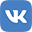 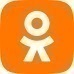 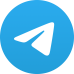 